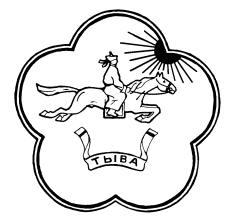 ТЫВА РЕСПУБЛИКАНЫН ТЕС-ХЕМ КОЖУУН ЧАГЫРГАЗЫНЫНДОКТААЛЫПОСТАНОВЛЕНИЕ АДМИНИСТРАЦИИ ТЕС-ХЕМСКОГО КОЖУУНА РЕСПУБЛИКИ ТЫВА№                                                                                              от «___ » ноября  2018 г.с. СамагалтайО проведении кожуунного конкурса «Доброволец года-2018», «Лучший социальный проект 2018 года» в Тес-Хемском кожууне 	В целях подведения итогов Года Добровольца (волонтера) Российской Федерации и дальнейшей поддержки добровольцев и добровольческого движения  на территории кожууна Администрация Тес-Хемского кожууна ПОСТАНОВЛЯЕТ:1. Провести кожуунный конкурс «Доброволец года-2018», «Лучший социальный проект» 07 декабря 2018 года. 2.  Утвердить:- состав организационного комитета по организации и проведению конкурса  (Приложение № 1);- положение о проведении кожуунного конкурса «Доброволец года-2018», (Приложение № 2);- положение о проведении конкурса «Лучший социальный проект» (Приложение № 3).3. Финансовому управлению (Сарыг-оол) выделить финансовые средства в сумме 89950 (восемьдесят девять тысяч девятьсот пятьдесят) рублей из средств муниципальной программы «Реализация молодежной политики в Тес-Хемском кожууне на 2017-2019 годы» (Приложение № 4).  4. Контроль за исполнением данного постановления возложить на заместителя председателя администрации кожууна по социальной политике Каржал Ч.У.Председатель Администрации     Тес-Хемского кожууна                                                                          Т. Самдан   Приложение № 1к постановлению администрации Тес-Хемского кожууна№ ___ от «__» ноября 2018 г.СОСТАВорганизационного комитета по подготовке и проведению конкурса «Доброволец года-2018», «Лучший социальный проект» в Тес-Хемском кожууне 1. Каржал Ч.У. – заместитель председателя администрации кожууна по социальной политике, председатель;2. Чамзырай Ч.В. – начальник отдела по делам молодежи и спорта;3. Чооду А.А. – председатель Молодежной Администрации;4. Ламбын А.В. – начальник управления культуры и туризма;5. Хомушку Л.Л. -  начальник  управления образования;6. Куулар А.Ю. – и.о. главного врача ГБУЗ РТ «Тес-Хемская ЦКБ»;7. Арапчын С.М. – начальник управления сельского хозяйства; 8.Салчак О.Б. –  начальник управления администрирования с. Самагалтай;9.Марчин А.О. – и.о. председателя администрации с. Шуурмак (по согласованию);10.Самбыл А.А. – председатель администрации с. Берт-Даг (по согласованию);11.Кадыг-Кара Б.Т-Х. – и.о. председателя администрации с. У-Шынаа (по согласованию);12.Эртине Д.Д. - председатель администрации с. О-Шынаа (по согласованию);13.Сакпай А.М. - председатель администрации с. Кызыл-Чыраа (по согласованию);14.Самдарак М.С. – и.о. председателя администрации с. Чыргаланды (по согласованию);15. Сарыглар Э.С. – редактор газеты «Самагалдай» (по согласованию);16. Намчак-оол А.Х. – председатель Союза ветеранов и пенсионеров (по согласованию);17. Председатели Советов молодежи сельских поселений (по согласованию). Приложение № 4к постановлению АдминистрацииТес-Хемского кожууна№ ___ от «__» ноября 2018 г.СМЕТА расходов на награждение победителей кожуунного конкурса «Доброволец года-2018», «Лучший социальный проект»Глянцевая бумага – 450 * 1 = 450 руб.Фоторамки – 250 * 10 = 2500 руб.Всего: 2950 рублей. Конкурс: «Доброволец года-2018»:Номинация «Забота о ветеранах» – 5 т.р.;Номинация Забота о детях» - 5 т.р.;Номинация «Охрана окружающей среды» - 5 т.р.;Номинация «Охрана здоровья» - 5 т.р.;Номинация – «Спортивное волонтерство» - 5 т.р.;Номинация «Досугово-культурная деятельность» - 5 т.р.;Номинация «Общественная деятельность» - 5 т.р.Всего: 7 номинаций * 5 т.р. = 35 т.р. Конкурс «Лучший социальный проект»:1 место – 30 т.р;2 место – 15 т.р.;3 место – 7 т.р.Всего: 52000 рублей.Итого: 89950 (восемьдесят девять тысяч девятьсот пятьдесят) рублей.